Кроссворд по информатике:Гибкий магнитный диск.Устройство вывода информации на бумажный носитель.Последовательность записей, размещаемая на запоминающих устройствах и рассматривающаяся как единое целое.Устройство вывода информации.Последовательность операторов, предназначенных для выполнения каких-то записей.Последовательность действий, направленная для достижения конкретной цели.Единица измерения информации.Элементарная единица информации.Жёсткий диск.Название системы управления базами данных.Программа для подготовки текста.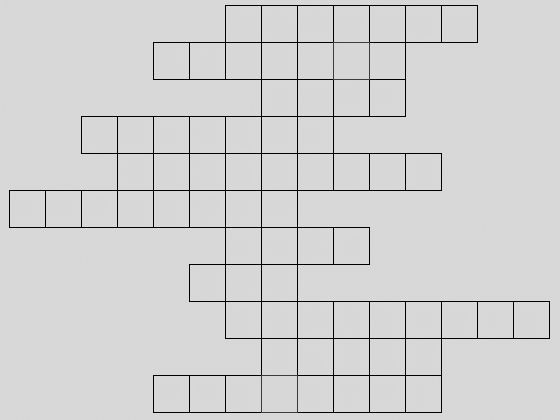 